Kalliopi Moschovou20 Karaoli Street, 12351, Athens0030 6944344023kmoschovou@chem.uoa.grGreek, EU citizenship30.04.1983FemaleGraduate of (BS), Master’s degree holder (M.Sc), Ph.D candidate of the department of chemistry of the National and Kapodistrian University of Athens, GreecePh.D Candidate in Organic Chemistry, Department of Chemistry, National and Kapodistrian University of AthensRational Drug Design Molecular Modeling and Simulations on AT1 receptorProf. Thomas Mavromoustakos, Department of Chemistry, National and Kapodistrian University of AthensMaster of Science in Organic Synthesis and Applications in Chemical Industry, Department of Chemistry, National and Kapodistrian University of Athens and Agricultural University of Athens3D-QSAR studies of conjugates of polar head amantadine compounds as inhibitors of M2 protein of Influenza A virusProf. Thomas Mavromoustakos, Department of Chemistry, National and Kapodistrian University of AthensChemistry DegreeNational and Kapodistrian University of Athens Molecular Docking of urocanic acid analogues on AT1 receptor Prof. Thomas Mavromoustakos, Department of Chemistry, National and Kapodistrian University of AthensCosmetics Manager, Beautrium, Institute of aesthetics, Sales Manager,  Cosmetics ConsultantAverage encounters/day: 10-15In charge of addressing and attending to needs of clients with skin conditions, Serving as consultant for clients with need for special  skin careProviding coordinated skin care for from presentation to resolution of complex skin conditionsDirecting and coordinating interventions of aestheticians, dermatologists, internists, plastic surgeonsTeam Leader, OTE S.APreparation and coordination of the teamMonitoring performancePharmaceutical Industry: Advance Negotiation, Team working and Communication Skills Department of Pharmacy, National and Kapodistrian University of AthensAMBER, 3D-QSAR, MAESTRO GLIDE, MAESTRO DESMOND, GOLD, CHEMDRAWOffice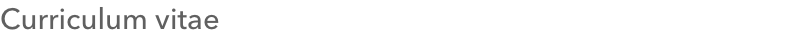 Native GreekEnglish, FCE Cambridge University (B2 level)Cheminformatics and virtual screening studies of COMT inhibitors as potential Parkinson’s disease therapeutics,Kalliopi Moschovou, Georgia Melagraki, Thomas Mavromoustakos, Lefteris C. Zacharia & Antreas AfantitisExpert Opinion on Drug Discovery, 2020, 15, 53-62.https://doi.org/10.1080/17460441.2020.169116